Adesione all'applicazione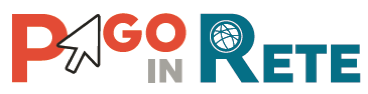 Al Dirigente dell’Istituto Carlo Alberto dalla Chiesa Via di Grottaperfetta 615tramite email: rmic82900g@struzione.it Il/la sottoscritto/aCognome .............................................................................................................................................................Nome ..................................................................................................................................................................Barrare la casella corrispondente (cliccare sul quadratino)☐	Padre☐	Madre☐	TutoreIndirizzo e-mail ....................................................................................................................................................al fine di utilizzare l’applicazione PagoInRete, chiede di associare il proprio nominativo ai sottoindicati figli:Cognome e Nome del primo figlio studente presso l’Istituto........................................................................................................ Classe ..................... Sezione ......................Cognome e Nome del secondo figlio studente presso l’Istituto........................................................................................................ Classe ..................... Sezione ......................Cognome e Nome del terzo figlio studente presso l’Istituto........................................................................................................ Classe ..................... Sezione ......................Dichiarazione di adesione al progetto PagoInReteCon la presente adesione il/la sottoscritto/a autorizza l’Istituto Comprensivo   Carlo Alberto Dalla Chiesa  Roma , Via di Grottaperfetta – tel. 06 5032541 – email: rmic82900g@istruzione.it  - ad associare il Suo nominativo al nominativo dell’alunno/degli alunni sopraindicati al fine di utilizzare l'applicazione PagoInRete per effettuare pagamenti destinati alla scuola.Luogo e data 								Firma del genitore o del tutore...............................................................................			..........................................................